The Family Court of the State of Delaware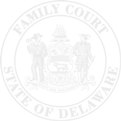 In and For  New Castle   Kent   Sussex CountyPetitioner                                                   RespondentREQUEST FOR NOTICEDid your spouse notify you that he/she will pick up a copy of the petition for Divorce/Annulment at the Family Court?If NO, complete section A and the bottom of the page.If YES, complete section B and the bottom of the page.TO:		Clerk of Court – DivorceA.	PLEASE ISSUE SUMMONS. (Check ONE)  Service of a copy of the Summons and Petition shall be effected upon Respondent (my spouse) by delivering copies thereof to Respondent (my spouse) personally.  My spouse does not live in Delaware OR after a reasonable search, I do not know where my spouse lives or receives mail. It is unlikely that my spouse can be personally served. Therefore, please send a copy of the Summons and Petition by certified mail AT MY EXPENSE to Respondent (my spouse) at the address specified in the petition and publish notice as provided in 13 Del. C. §1508 in the following newspaper in the county where I am filing this action:Name of NewspaperAddress of NewspaperContact Name						                 Phone No.			           Fax No.B.	PLEASE WITHHOLD ISSUANCE OF SUMMONS. (Check below) Respondent (my spouse) has notified me that he/she or his/her attorney will appear in your office at the Family Court to accept service of the Petition.  Should Respondent (my spouse) or Respondent’s attorney fail to appear, you will receive further direction.							Petitioner (person filing the Petition) or Petitioner’s Attorney  Name               NameFile Number              Street Address (include Apt)                 Street Address (include Apt)                 P.O. Box Number               P.O. Box NumberPetition Number               City/State/Zip Code               City/State Zip Code               Date of Birth               Date of Birth  Attorn   Attorney Name   A          Attorney Name Date: